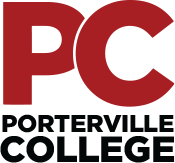 Our MissionOutreach Committee MeetingThursday, July 15, 20213:00 pm – 4:00 pmZoomWith students as our focus, Porterville College provides our local and diverse communities quality education that promotes intellectual curiosity, personal growth, and lifelong learning, while preparing students for career and academic success.Last month’s minutes have been uploaded and are available at the following link:https://kccd.sharepoint.com/sites/groups/pcoutreach/SitePages/Home.aspxCall Meeting to Order- 3:00 P.M.Approval of the Agenda- Motioned to Approve: John- Seconded: Jonathan  Approval of the Minutes-Motioned to Approve: Tulare County Job Fair- Group of staff will be attending this event in September. CFF- California Farmworker Foundation-Groups will be going out to the fields to outreach ESL classes and registrations will be at Porterville College. This is the first year that PC is going out the Fields to outreach.Pirate in a day July 15, Aug 5- These events will be in person. Student can come and get all steps complete to register for classes.ESL Enrollment Express 8-18- ESL event on campus. The team will be on campus to register ESL students.Welcome Week Festivities- Welcome week will be in person. There will be booths and games, water, snacks, and school supplies for students to grab on the way to class. Staff will set up booths and there will be yard stakes all around campus. Music, maps, and representatives from TimelyCare and other community partners will participate.Enrollment Campaigns- The adjunct counselors have been working on Freshman Campaigns. Advertising/Marketing- All Advertising contracts have been sent to be signed at District. This year we are going to advertise through Radio stations, Billboards, and Bus ads.Open Discussion/Recruitment Ideas
Accessibility Note: If you are an individual with a disability and need accommodations, please contact Analicia Jauregui at 559-791-2221.